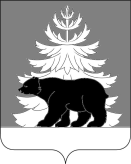 РОССИЙСКАЯ ФЕДЕРАЦИЯИРКУТСКАЯ ОБЛАСТЬАдминистрацияЗиминского районного муниципального образованияП О С Т А Н О В Л Е Н И Еот  _______________                                  г. Зима                                               № __________В целях закрепления медицинских работников в Зиминском районном муниципальном образовании, в соответствии с пунктом 12 части 1 статьи 15 Федерального закона от 06.10.2003 г. № 131-ФЗ «Об общих принципах организации местного самоуправления в Российской Федерации», пунктом 7 части 1 статьи 17 Федерального закона от 21.11.2011 г. № 323-ФЗ «Об основах охраны здоровья граждан в Российской Федерации», Порядком о единовременной денежной выплате медицинским работникам ОГБУЗ «Зиминская городская больница», утвержденного постановлением администрации Зиминского районного муниципального образования от 27.12.2018 г. № 1375, руководствуясь статьями 22, 46 Устава Зиминского районного муниципального образования, администрация Зиминского районного муниципального образованияПОСТАНОВЛЯЕТ:            1. Утвердить Положение о комиссии по рассмотрению вопросов предоставления единовременной денежной выплаты медицинским работникам ОГБУЗ «Зиминская городская больница» согласно приложению.2. Управляющему делами администрации Зиминского районного муниципального образования Тютневой Т.Е. опубликовать настоящее постановление в информационно-аналитическом, общественно-политическом еженедельнике «Вестник района» и разместить на официальном сайте администрации Зиминского районного муниципального образования www.rzima.ru в информационно-телекоммуникационной сети «Интернет».3. Настоящее постановление вступает в силу после дня его официального опубликования.4. Контроль  исполнения настоящего постановления оставляю за собой.Мэр Зиминского районного муниципального образования                                                                               Н.В. Никитина Приложениек постановлению администрации Зиминского районного муниципального образования от _______________ г. № ________ПОЛОЖЕНИЕо  комиссии по рассмотрению вопросов  предоставления  единовременной денежной выплаты медицинским работникам ОГБУЗ «Зиминская городская больница»Глава 1. Общие положения1. Настоящее Положение определяет порядок деятельности комиссии по рассмотрению вопросов  предоставления  единовременной денежной выплаты медицинским работникам ОГБУЗ «Зиминская городская больница» (далее - Комиссия) при рассмотрении вопроса о предоставлении единовременной денежной выплаты медицинским работникам ОГБУЗ «Зиминская городская больница» (далее - единовременная денежная выплата)  в соответствии с Порядком о единовременной денежной выплате медицинским работникам ОГБУЗ «Зиминская городская больница», утвержденным постановлением администрации Зиминского районного муниципального образования от 27.12.2018 г. № 1375 (далее – Порядок о единовременной денежной выплате).2. Комиссия в своей деятельности  руководствуется Конституцией Российской Федерации, федеральными законами, нормативными правовыми актами Российской Федерации и Иркутской области, Уставом Зиминского районного муниципального образования, Порядком о единовременной денежной выплате, а также настоящим Положением.Глава 2. Задачи Комиссии3. Основными задачами Комиссии являются:1) рассмотрение и оценка заявления и документов, предусмотренных Порядком о единовременной денежной выплате;2) обеспечение объективности, соблюдение принципа прозрачности при рассмотрении документов на получение единовременной денежной выплаты;3) обеспечение обоснованности предоставления единовременной денежной выплаты.4. Решение Комиссии является основанием для подготовки распоряжения администрации Зиминского районного муниципального образования о предоставлении либо об отказе в предоставлении единовременной денежной выплаты.Глава 3. Порядок формирования Комиссии5. Состав Комиссии утверждается распоряжением администрации Зиминского районного муниципального образования.6. Комиссия  является постоянно действующим коллегиальным органом.7. Комиссия состоит из председателя, заместителя председателя, секретаря и членов Комиссии. 8. Председателем Комиссии является мэр Зиминского районного муниципального образования. В случае временного отсутствия председателя Комиссии, Комиссию возглавляет заместитель председателя Комиссии.9. В случае временного отсутствия члена Комиссии, секретаря Комиссии (в том числе болезни, отпуска, командировки), участие в заседании Комиссии возлагается на лицо, исполняющее его обязанности на основании распоряжения администрации Зиминского районного муниципального образования.Глава 4. Порядок работы  Комиссии10. Председатель Комиссии:1) осуществляет общее руководство Комиссией;2) определяет дату и время проведения заседания Комиссии;3) утверждает повестку заседания Комиссии;4) распределяет обязанности между членами Комиссии, даёт поручения членам Комиссии;5) председательствует на заседаниях Комиссии;6) подписывает все необходимые документы от имени Комиссии (запросы, ходатайства, протоколы, выписки из протоколов).11. Секретарь Комиссии:1) обеспечивает подготовку документов, необходимых для рассмотрения на заседаниях Комиссии, в том числе повестку заседания Комиссии;2) оповещает членов Комиссии о дате, месте и времени проведения заседания Комиссии не позднее, чем за три рабочих дня до даты ее проведения;3) ведет протокол заседания Комиссии;4) готовит запросы, ходатайства, выписки из протоколов (в том числе по запросам);5) готовит проекты распоряжений администрации Зиминского районного муниципального образования  о предоставлении либо об отказе в предоставлении единовременной денежной выплаты;6) доводит, принятые Комиссией решения, до сведения специалистов ОГБУЗ «Зиминская городская больница», обратившихся за получением единовременной денежной выплаты, в соответствии с пунктом 12 Порядка о единовременной денежной выплате (лично либо посредством почтовой связи);7) ведет делопроизводство Комиссии; 8)  в течение трех рабочих дней со дня проведения заседания Комиссии, подготавливает проект протокола заседания Комиссии.   12. Работа Комиссии осуществляется на ее заседаниях. Заседания Комиссии являются правомочными, если на них присутствуют более половины членов Комиссии. 13. Заседания Комиссии проводятся по мере необходимости. Основанием для проведения заседания Комиссии является поступление в администрацию Зиминского районного муниципального образования заявления о предоставлении единовременной денежной выплаты. 14. Решения Комиссии принимаются на ее заседании большинством голосов членов Комиссии, принявших участие в ее заседании. При голосовании каждый член Комиссии имеет один голос. Голосование осуществляется открыто. Заочное голосование не допускается. В случае равенства голосов голос председательствующего является решающим.15. По результатам заседания Комиссии составляется протокол, который подписывается председательствующим и секретарем Комиссии.16. Уполномоченным органом, осуществляющим организационно-техническое обеспечение деятельности Комиссии, в том числе хранение протоколов заседаний Комиссии, является управление правовой, кадровой и организационной работы администрации Зиминского районного муниципального образования.Глава 5. Функции Комиссии17. Комиссия осуществляет следующие функции:1) проверяет достоверность и полноту сведений, содержащихся в заявлении и документах, представленных на получение единовременной денежной выплаты, на соответствие  Порядку о единовременной денежной выплате; 2) проверяет соответствие специалистов ОГБУЗ «Зиминская городская больница» критериям, указанным в пункте 3 Порядка о единовременной денежной выплате.18. Заявление и документы, представленные на получение единовременной денежной выплаты,  рассматриваются Комиссией в течение 30 календарных дней со дня их регистрации должностным лицом администрации Зиминского районного муниципального образования, ответственным за регистрацию входящей корреспонденции.Глава 6. Права Комиссии19. Члены Комиссии имеют право:1) вносить предложения по вопросам, включенным в повестку заседания Комиссии;2) знакомиться с документами и материалами по вопросам, вынесенным на обсуждение Комиссии, на стадии их подготовки, вносить свои предложения. В случае несогласия с принятым решением выражать свое мнение по конкретному рассматриваемому вопросу, которое в письменном виде приобщается к протоколу заседания Комиссии;3) вносить предложения по формированию повестки дня заседания Комиссии.20. В целях выполнения возложенных на нее задач Комиссия имеет право запрашивать и получать необходимую информацию (документы, материалы) от ОГБУЗ «Зиминская городская больница» по вопросам, отнесенным к ее компетенции, а также приглашать на ее заседания должностных лиц ОГБУЗ «Зиминская городская больница».